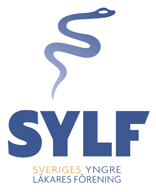 Dagordning årsmöte SYLF Örebro 2022-01-20Mötets öppnande Val av mötesordförandeVal av mötessekreterareVal av justeringspersonerMötets utlysandeGodkännande av dagordningRedovisning av det gångna verksamhetsåretRedovisning av ekonominRevisionsberättelseStyrelsens ansvarsfrihetValberedningens presentation av förslag till ny styrelseVal av ordförandeVal av vice ordförandeVal av kassörVal av sekreterareVal av styrelseledamöterVal a representanter till SYLF:s fullmäktigeVal av representant till SYLF:s representantskapVal av ledamot och suppleant till Örebro läns läkarföreningVal av revisorVal av valberedning och sammankallande i valberedningFastställande av årsavgiftVal av firmatecknareMötets avslutande 